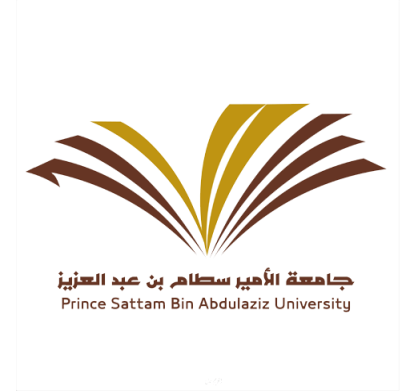 استمارة تحقيق رغبة موظف في الترقية بناء  على المادة 10/1  من نظام الخدمة المدنية ولوائحه التنفيذية  والتي تنص على أنه يجوز ترقية الموظف بعد توفر شروط الترقية المنصوص عليها في نفس المادة  ولرغبة الجامعة سرعه إنهاء ترقيات منسوبيها حسب شغور الوظائف . وحيث يوجد ببعض المناطق وظائف شاغرة لا يوجد من يستحق الترقية عليها . تتم تعبئة الاستمارة كالتالي  .الاسم ..............................................................................................الوظيفة ..............................................................................................المرتبة ..........................................................رقمها.............................................................................................. تاريخ الحصول علي المرتبة        /        /       14  هـ المؤهل العلمي .............................................................................................. العمل الذي يزاوله ..............................................................................................________________________________________________________________________________________________(أ )                   أنا الموضح أسمي أعلاه أرغب الترقية في جهة عملي فقط 0التاريخ ...............................................................................................................................................التوقيع ................................................................................................................................................________________________________________________________________________________________________(ب)                    أنا  الموضح أسمي أعلاه أرغب الترقية في المناطق التالية بالإضافة إلي جهة عملي الحالي 0                        أنا  الموضح أسمي أعلاه أرغب الترقية في المناطق التالية ما عدى جهة  عملي . التاريخ        /      /        14 هـ 			التوقيع ............................................................................................................................................................________________________________________________________________________________________________( ج)                 أنا الموضح أسمي أعلاه أرغب الترقية في جميع المناطق       التاريخ       /      /       14 هـ 			التوقيع .............................................................................................________________________________________________________________________________________________وأتعهد  بمباشرة مهام  الوظيفة المرقي عليها في مقرها مباشرة فعليه ومستمرة وأتعهد بعدم المطالبة بالنقل أو التكليف قبل مضي عام على المباشرة      التاريخ       /      /       14 هـ 		      التوقيع ........................................................................0000000000000000000000....................................................................................الموظف 					       			مدير  الاسم 								الأسمالتوقيع 								التوقيع  ________________________________________________________________________________________________أنا ........................................................................................................ أوافق على ترقية الموظف الموضح أسمة وبياناته أعلاه وإخلاء طرفة وتسهيل مهمة  مباشرته مهام الوظيفة المرقي عليها في مقرها مباشرة فعلية ومستمرة وأتعهد بعدم المطالبة  بنقله أو تكليفه قبل مضي عام علي مباشرته .الاسم 									التاريخالتوقيع 									الختم 